INFORME DE AVANCE DEL PROYECTO – ANEXO CANTECEDENTESNúmero de Informe:        Dos							Número de Proyecto:      COS/SGP/FSP/OP5/CC/12/14			Titulo: Construcción de 20 biodigestores y 20microtechos para la		                   producción orgánica.								Organización:     Centro Agrícola Cantonal Coto Brus II			Director del Proyecto Responsable: Antonio González Batista		Dirección de la Organización:   San Vito, Coto Brus, Fila Guinea contiguo a la Guardia Rural									Teléfono:     27848354	Fax:    27848354	Correo electrónico:    Cacotobrus2@gmail.com				Fecha de inicio y finalización del proyecto: Inicia el 1 y 2 de diciembre del 2011 y finaliza el 31 de diciembre del 2013Cambios en las fechas de inicio y terminación: __________________________________________________________Periodo que cubre el reporte:   Del 02/11/2012 a Abril 2013			Informe hecho por:INFORME NARRATIVOSolicitud para la revisión del presupuesto: Nº de Beneficiarios Hombres: 20Mujeres: 12Solicitud de desembolsoColones/$Monto de la donación$ 20,000.00Fondos recibidos del PPD hasta la fecha ¢ 8,931.800.00Fondos PPD gastados hasta la fecha¢ 7,889,557.20Balance¢ 2,028,342.80Desembolso solicitado al PPD$ 18,000.00Nombre: Antonio González BatistaCargo: PresidenteFirma: 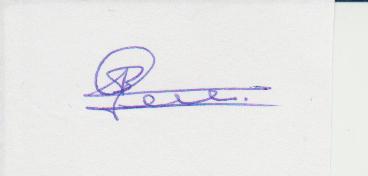 Fecha: 08-04-2013SECCION C: IMPLEMENTACION DEL PROYECTOSECCION C: IMPLEMENTACION DEL PROYECTOObjetivos Principales: Objetivo general: Contribuir a reducir las emisiones de gases del efecto invernadero mediante la instalación de biodigestores y micro techos para la producción orgánica.Objetivos específicos:  Disminuir los gases de efecto invernadero producidos por la actividad porcina tradicionalDisminuir contaminación ambiental de aguas, moscas, olores, humo por los sistemas de producción porcina tradicional y cocina con leña.Promover la producción orgánica para fomentar el cambio hacia producción sin agroquímicos contaminantes del ambiente.Promover un cambio de conciencia y mejorar los conocimientos de los afiliados del CAC Coto Brus II en agricultura orgánica, beneficio de los biodigestores y sobre problemas ambientales globales.  Objetivos Principales: Objetivo general: Contribuir a reducir las emisiones de gases del efecto invernadero mediante la instalación de biodigestores y micro techos para la producción orgánica.Objetivos específicos:  Disminuir los gases de efecto invernadero producidos por la actividad porcina tradicionalDisminuir contaminación ambiental de aguas, moscas, olores, humo por los sistemas de producción porcina tradicional y cocina con leña.Promover la producción orgánica para fomentar el cambio hacia producción sin agroquímicos contaminantes del ambiente.Promover un cambio de conciencia y mejorar los conocimientos de los afiliados del CAC Coto Brus II en agricultura orgánica, beneficio de los biodigestores y sobre problemas ambientales globales.  Actividades planificadasEl 14 de noviembre del 2011, el presidente del Centro Agrícola logró un compromiso por parte del director Regional del INA, donde se comprometió a impartir los cursos de capacitación necesarios para el buen uso de los biodigestores y micro techos. Una vez aprobado el proyecto por el PPD, la Junta Directiva del Centro Agrícola confeccionará una lista de afiliados interesados en ser parte del proyecto.La Junta Directiva del Centro Agrícola se reunirá y hará un reglamento interno que será implementado para poder ser beneficiario del proyecto. Dicho reglamento contemplará la disposición del beneficiario de capacitarse, darle sostenibilidad al proyecto y de aceptar la visita periódica tanto de los miembros del Centro Agrícola como de los funcionarios del MAG y el PPD.La Junta Directiva del Centro Agrícola convocara a una reunión  a todos los interesados, les explicará sus obligaciones al respecto y la posible sanción del no cumplimiento que podría ser el pago total  del costo de materiales.Una comisión conformada por miembros de la Junta Directiva del Centro Agrícola y un funcionario del INA y del MAG visitarán el sitio donde se instalará el biodigestor o micro techo para hacer la calificación respectiva. Debido a que el Centro Agrícola tiene afiliados en 13 comunidades, la instalación de estos biodigestores y micro techos estará ubicada en los distritos de San Vito y Pittier  y la selección será lo mas equitativa posible. Ningún afiliado  del Centro Agrícola podrá ser beneficiado con un biodigestor y un micro techo. No podrá ser calificado en ambos. La calificación será solo para agricultores afiliados al centro Agrícola, jefes de familia o Centros Educativos, como escuelas, Colegios o CEN-SINAI.Una vez aprobado el proyecto y al ser calificados los beneficiarios, se formarán los grupos de personas que recibirán capacitación por parte del INA en la sede del Centro Agrícola.  Serán esos los responsables de la construcción de los microtechos o biodigestores en sus comunidades, donde se formaran pequeños grupos que trabajarán conjuntamente y compartirán su conocimiento. Actividades realizadas:   Actividades del proyecto micro techosEl día 14 de noviembre del 2011, el presidente del Centro Agrícola logró un compromiso por parte del director Regional del INA, donde se comprometió a impartir los cursos de capacitación necesarios para el buen uso de los biodigestores y micro techos. El día 18 de febrero la Junta Directiva confeccionó la lista de afiliados interesados en ser parte del proyecto.El día 06 de febrero la Junta Directiva se reunió para hacer el reglamento interno de los beneficiarios.El día 28 de marzo se convocó a reunión a los afiliados interesados en el proyecto al cual asistieron 30 personas.Los días 29 y 30 de marzo miembros del Centro Agrícola junto con la Ingeniera Jeannette Contreras visitaron  a los interesados en el proyecto y se hizo la clasificación de los beneficiarios.El día 09 de mayo se da inicio al curso de Micro techos con una participación de 18 personas. Viaje a San José al primer encuentro de organizaciones beneficiarias del programa PPD.El 19 de julio se entregaron los materiales para la construcción de microtechos.A partir del mes de noviembre se inició con las visitas de inspección y seguimiento para el desarrollo del proyecto de microtechos. En el mes de diciembre se hace la visita de seguimiento y evaluación de proyecto de microtechos  con el fin de evaluar el consumo y ventas de hortalizas. En el mes de diciembre una comisión de dos miembros nombrados por la Junta Directiva del Centro Agrícola visitaron los beneficiarios del proyecto de microtechos debido a la preocupación y desmotivación por parte de los mismos por causa de la aparición de plagas y enfermedades. El día 5 de enero del 2013 se lleva a cabo una reunión con todos los beneficiarios del proyecto de microtechos en nuestra sede, con la ingeniera Jeannette Contreras del INA con el fin de aclarar algunas dudas con respecto al control de plagas y enfermedades. El día 12 de enero se viaja a Pérez Zeledón a visitar una finca modelo en producción de hortalizas orgánicas desde hace 12 años. En el mes de enero del 2013 se logra el encadenamiento de nuestra producción de hortalizas orgánicas con un proyecto del ECADER el cual contempla la habilitación de un Centro de Acopio de hortalizas orgánicas donde se logra ofrecer al mercado la producción de 40 microtechos más y nos va ha garantizar la sostenibilidad de nuestro proyecto pudiendo formar parte de una oferta mayor y con ello un mercado más amplio y diversificado en el consumo local.   Actividades del proyecto Biodigestores: El día 14 de noviembre del 2011, el presidente del Centro Agrícola logró un compromiso por parte del director Regional del INA, donde se comprometió a impartir los cursos de capacitación necesarios para el buen uso de los biodigestores y micro techos. El día 18 de febrero la Junta Directiva se reunió para verificar la lista de afiliados interesados en el proyecto para convocarlos a reunión de información sobre el proyecto.El día 06 de febrero se confeccionó el reglamento interno de los beneficiarios.El día 11 de junio se les explicó a todos los interesados sus obligaciones al respecto y la posible sanción del no cumplimiento que podría ser el pago total de los costos de materiales.Los días 12, 13 y 14 de junio un miembro del Centro Agrícola junto con el Ingeniero Alejandro Montero del INA visitaron el lugar donde los afiliados interesados en ser parte del proyecto de biodigestores construirán y verificaron sus ubicaciones. A partir del 28 de agosto inicia la capacitación del primer grupo de afiliados interesados en capacitarse en la construcción y mantenimiento de biodigestores, procedente a ello se formaron cinco grupos más. Dicha capacitación concluye el día 27 de setiembre. En el mes de octubre una comisión de dos miembros nombrados por la Junta Directiva del Centro Agrícola visitaron los beneficiarios del proyecto de biodigestores con el fin de verificar el buen funcionamiento de cada uno de los biodigestores.A partir del mes de noviembre una comisión de dos miembros nombrados por la Junta Directiva del Centro Agrícola además de los personeros del MAG visitaron los beneficiarios del proyecto de biodigestores con el fin de evaluar el buen funcionamiento de los biodigestores.En el mes de diciembre una comisión de dos miembros nombrados por la Junta Directiva del Centro Agrícola visitaron los beneficiarios del proyecto de biodigestores de seguimiento y evolución con el fin de verificar la existencia de cerdos o animales que producirían la materia prima para la sostenibilidad de los biodigestores.Problemas y dificultades en la implementación del proyecto:Debido a la falta de recursos económicos a los beneficiarios del proyecto se les esta haciendo difícil lograr una producción permanente y eficiente. Los problemas son los siguientes:No poder comprar semilla o plántulas.Calentamiento excesivo dentro de los microtechos.Falta de materiales para la elaboración de sustratos y fertilizantes orgánicos.Acondicionar un espacio para la preparación de sustratos Acondicionamiento del área  para prevenir el ataque de insectos. Soluciones:La Junta Directiva del Centro Agrícola acuerda donarle a los beneficiarios del proyecto de  microtechos para solucionar los distintos problemas, lo siguiente:Miel de purga, semolina, carbón, cascarilla de arroz, gallinaza, 2 m de broza y otro estañon plástico  para la elaboración de microorganismos y fertilizantes orgánicos.Sarán y maya antiafidos para reducir las altas temperaturas y el ataque de insectos.Plástico negro con el fin de que puedan tener un área techada para la elaboración de sustratos y fertilizantes orgánicos. Problemas y dificultades en la implementación del proyecto:Debido a la falta de recursos económicos a los beneficiarios del proyecto se les esta haciendo difícil lograr una producción permanente y eficiente. Los problemas son los siguientes:No poder comprar semilla o plántulas.Calentamiento excesivo dentro de los microtechos.Falta de materiales para la elaboración de sustratos y fertilizantes orgánicos.Acondicionar un espacio para la preparación de sustratos Acondicionamiento del área  para prevenir el ataque de insectos. Soluciones:La Junta Directiva del Centro Agrícola acuerda donarle a los beneficiarios del proyecto de  microtechos para solucionar los distintos problemas, lo siguiente:Miel de purga, semolina, carbón, cascarilla de arroz, gallinaza, 2 m de broza y otro estañon plástico  para la elaboración de microorganismos y fertilizantes orgánicos.Sarán y maya antiafidos para reducir las altas temperaturas y el ataque de insectos.Plástico negro con el fin de que puedan tener un área techada para la elaboración de sustratos y fertilizantes orgánicos. Logro de los resultados basados en los indicadores del proyecto:A partir del mes de octubre se evita que trece familias cocinen con leña.A partir del mes de Julio ocho familias inician la producción de hortalizas orgánicas.A partir del mes de octubre ochenta afiliados al Centro Agrícola Cantonal, adquirieron conocimientos sobre problemas ambientales globales. Logro de los resultados basados en los indicadores del proyecto:A partir del mes de octubre se evita que trece familias cocinen con leña.A partir del mes de Julio ocho familias inician la producción de hortalizas orgánicas.A partir del mes de octubre ochenta afiliados al Centro Agrícola Cantonal, adquirieron conocimientos sobre problemas ambientales globales. Solicitudes: En el mes de Marzo mediante una llamada telefónica se le hace solicitud al señor Eduardo Mata Montero, Coordinador Nacional del programa, que nos permita con los fondos actuales la construcción de un área debidamente acondicionada para la producción de Plántulas debido a que dicha construcción le brindaría a nuestra organización sostenibilidad parea así poder producir la cantidad y calidad de productos requeridos; tanto en la zona como en el mercado local.    Solicitudes: En el mes de Marzo mediante una llamada telefónica se le hace solicitud al señor Eduardo Mata Montero, Coordinador Nacional del programa, que nos permita con los fondos actuales la construcción de un área debidamente acondicionada para la producción de Plántulas debido a que dicha construcción le brindaría a nuestra organización sostenibilidad parea así poder producir la cantidad y calidad de productos requeridos; tanto en la zona como en el mercado local.    Información adicional: En el mes de Noviembre del 2012 se logra un convenio con el Director Regional del Ministerio de Salud, donde se compromete a brindarnos asesoría técnica en convenio con el Instituto tecnológico de Costa Rica para todos nuestros afiliados que estén produciendo hortalizas en las siguientes áreas: Manejo Pos Cosecha, Buenas Practicas Agrícolas y Manejo de Empresas Agropecuarias.  Información adicional: En el mes de Noviembre del 2012 se logra un convenio con el Director Regional del Ministerio de Salud, donde se compromete a brindarnos asesoría técnica en convenio con el Instituto tecnológico de Costa Rica para todos nuestros afiliados que estén produciendo hortalizas en las siguientes áreas: Manejo Pos Cosecha, Buenas Practicas Agrícolas y Manejo de Empresas Agropecuarias.  Categoría de presupuestoMonto aprobadoModificación propuestaMateriales¢ 1,506,195.78EquipoMano de obra¢ 443,804.22Seguimiento/EvaluaciónImprevistos (2%)TOTAL¢ 1, 950, 000.00 